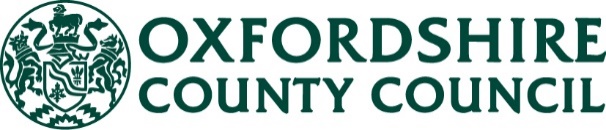 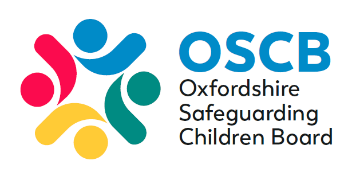 Day in my Life:  AdolescentQuestion list can be edited, extended, or reduced to suit family circumstances.This version prepared December 2023Oxfordshire Family SolutionsQuestions Responses Notes Waking up in the morningDo I use an alarm to get up? What time do I normally get up?  Do I have to get anyone else up? Is there anyone else up when I get up? Are my mornings consistent or is it different every day?Do I get up in time for school, study or work?What do my worst mornings look like? Or my best? BreakfastDo I eat breakfast in the morning? What do I like to have? Is it the same every day or different? Do I need to make breakfast for other people? Do I eat my breakfast with others or by myself?  What about other meals in the day? Do I need to prepare packed lunch or money in the morning? Do I always remember to do this?Questions Responses Notes Dressing Do I have enough clothes? Are they clean, the right size for me, right for the weather? Do I understand the importance of and know how to look after myself, e.g., washing, looking after my hair, brushing teeth etc.?Am I happy with the clothes I am wearing?Do I have a broadly positive body image? Do I think I look ok?Getting to education, employment, or training Do I go to school, college, training, or work? How far away is it? How do I get there? Do I need to look after anyone like a parent or sibling, including taking them to school?During the day (in education, employment or training)Do I like my job, learning, course, training? Do I have any friends there? Do I hang out with them in breaks/ free time? Do I have lunch – canteen food or packed lunch? Do I have a trusted adult I can talk to about concerns, like a teacher, boss, foreman etc.?Does anyone else provide support, like a counsellor, trade union representative etc.? Do I feel safe at my learning or work?  Questions Responses Notes After my education, employment or trainingHow do I get home? Do I want to go home, or do I avoid going home? Do I go home, or do I go to friends’ houses or hang out somewhere else? Does anyone meet me and take me home? Is there anyone at home?    Do I watch TV, or use the internet (including my phone) and if so, is what I watch or do online OK for my age? Do I have coursework or homework to do and does anyone help me with it? Does anyone check that I have done it? Do I have to look after anyone else? Do I need to get food for anyone else? Is there food available? Does anyone help me get some food? EveningsDo I have dinner in the evening, at what time? Who makes the food? What do I eat? Do I eat with others, at the table, or by myself? Is there anyone I can tell if I am hungry, and do they provide food for me? Do I go out in the evening? If so who do I go out with? Where do I go and what I do there? Do I have to be home by a set time, what would my carers do if I did not return on time or at all? Does my carer know who I hang out with?  What do I do with my family in the evenings? What do my carers do? Do we spend time together or do our own things?    Questions Responses Notes Bed timeDo I go to bed at the same time every night? Who decides when it is bedtime? Where do I sleep? Do I like where I sleep? Who else is in the house at night-time? Do I have to look after anyone else at bedtime? Do I have my own room, or do I share with others? Do I have what I need in my room (bed, curtains, warmth, privacy)? Do I keep devices put away or out of my sleeping space?School holidays/ weekendsWhat do I do in school holidays, weekends and free time?  Do I have to look after anyone? Do have chores / jobs to do? If so, what are they? Do my carers look after me during the holidays or are they at work? If I am left unsupervised, how long for? Do my carers know what I do during the day and who I am with? Do I have friends to spend time with? Do my carers know them? Where do I know them from? Are they the same age as me? What do my friends like doing? Do I have any hobbies? If I get free school meals during the term, what happens in the holidays? Questions Responses Notes School holidays/ weekends (continued)Is there food to eat at home? Is there someone around to help make food and supervise mealtimes? Do I have my own money? Where do I get it? Do I have a job to earn money? Do I seem to have more money / things than I would be able to afford by myself?  Do I use the internet or social networking sites? Am I happy about my use of the internet and social networking sites?What devices do I use – laptop / tablet / phone? Do I seem to have more devices than expected? Does anyone check what I am doing on the internet / are there any parent controls? Are these too restrictive or permissive for my age and stage?What sites do I visit online and what do I do? Is my online or digital activity causing me stress?Do I share information or pictures online in a risky way, or expose me/my family to risk with my online activity?Do I game during my leisure time? Is my gaming fun, not taking up too much time, leaving me relaxed and happy?RelationshipsWhat are my relationships like with my family and friends? Do I have lots of friends or just a few? Do I get on ok with my parents /carers? What about my siblings? If I do not get on with them is there anyone else that I talk to or spend time with? Who else is close to the family / around a lot? Do I spend lots of time in other people’s houses / sleep elsewhere? Do I have a girlfriend / boyfriend? Do they make me happy? Are they the same age as me or older / younger? Where did I meet them? Where do I go with them? IdentityDo I have unanswered questions about my identity, or risks in my family or contacts I am being protected from?Do I have questions about my sexuality or gender identity that are causing me stress or concern?Do I seem isolated from others?Am I associating with adults or young people who may expose me to risk?Am I taking responsibility for my own health and wellbeing, including mental health?